別紙東京都子育て支援住宅認定制度　住宅事業者向け説明会平成30年　 月　 日※お預かりした個人情報は、説明会開催に係る事務目的以外には使用いたしません。【開催概要】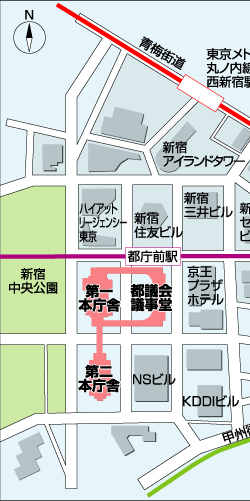 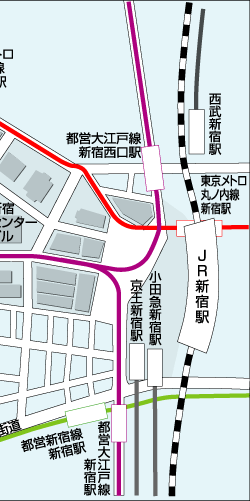 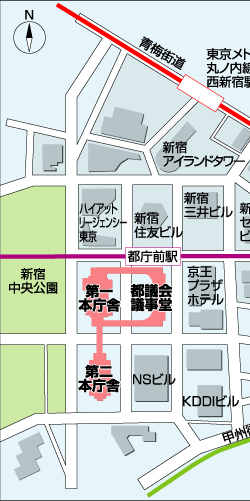 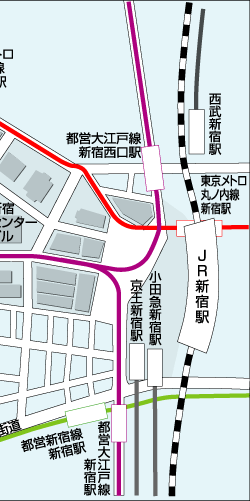 日　時　　平成30年11月30日（金曜日）14時00分より16時30分まで会　場　　東京都庁第一本庁舎２５階　　　　　　１０３会議室【申込み先・問合せ先】東京都都市整備局住宅政策推進部民間住宅課子育て支援住宅担当　保坂敦電話：03-5320-5011Fax：03-5388-1481E-mail：Atsushi_Hosaka@member.metro.tokyo.jp【申込み方法】必要事項を記入の上、E-mailにてお送りください。件名に「子育て支援住宅認定制度説明会参加申込み」の明記をお願いします。【申込み期限】　平成30年11月20日（火曜日）氏　　名所　　属連 絡 先電話：FAX：E-mail：参加者氏名・・・・・